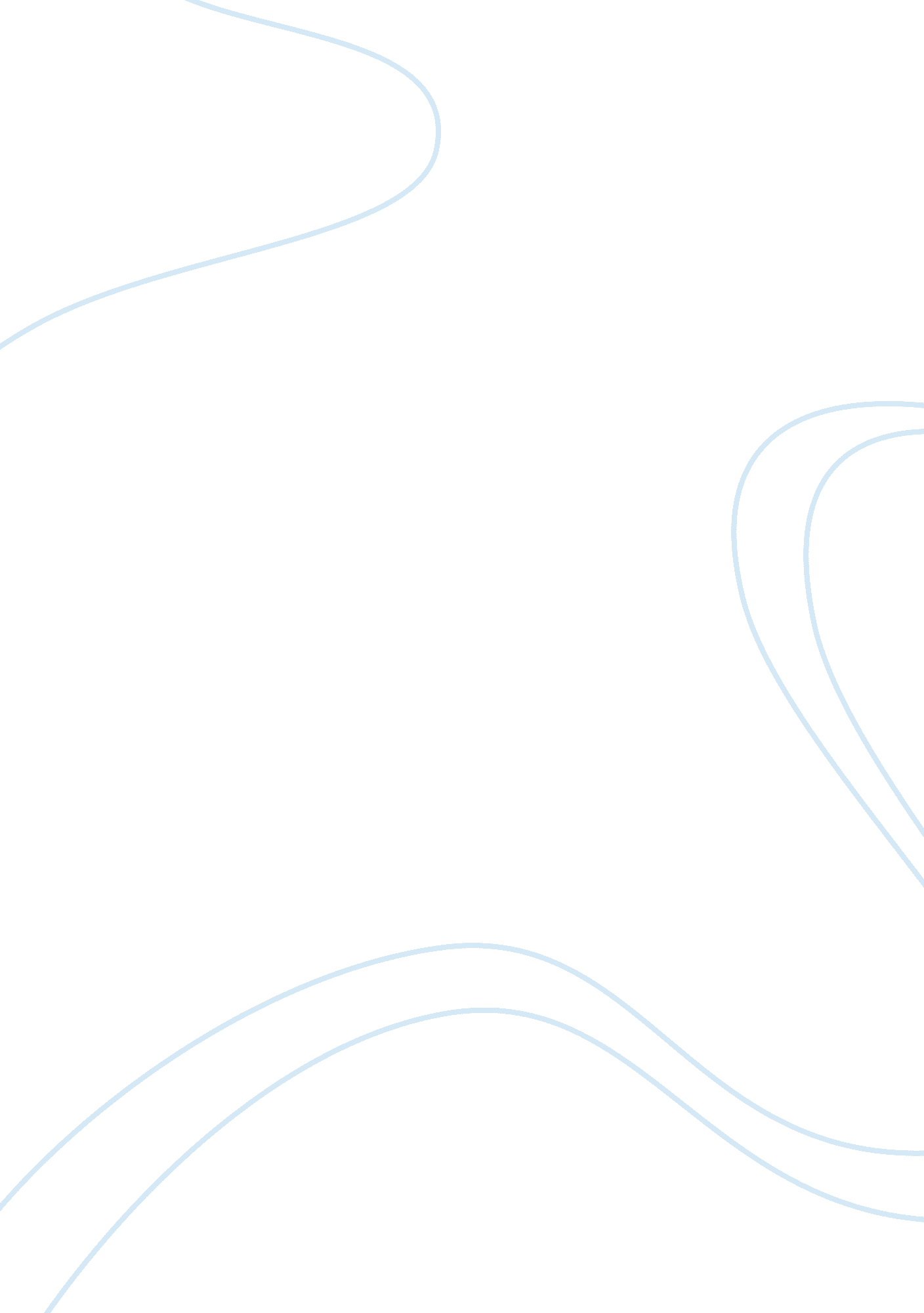 International perspectives airport design of the hong kong international airportDesign, Architecture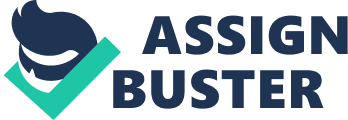 Location of the airport was done off the busy city of Hong Kong where the previous airport was located. The new airport took the safety of passengers into consideration and the new airport has several runaways which are long for any kind of aeroplane. 
The Hong Kong international airport operates one of the most efficient cargo and passenger handling system. The airport is the largest cargo handling airport and it has one of the biggest passenger terminals in the world. The airport makes use of scanners and mechanized operation to handle cargo (Davenport, 2008). In terms of environmental protection measures, the airport is served with railways and roads that ensure little waste is polluted to the air and the environment. Moreover, the airport design allows for a lot of lighting through the transparent glass and building design that ensures little energy is used (Conklin, 2006). The airport design and construction were done in consultation of many bodies such as the FAA and several regulatory procedures were followed in the airport design. 